Publicado en Madrid el 29/09/2020 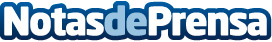 Cómo elegir un buen seguro de salud para 2021, por Cuadromedico.deElegir un buen seguro de salud es importante, sobre todo en las circunstancias actuales. Son muchos los factores y clausulas que las compañías aseguradoras aplican actualmente a sus nuevos contratos, por eso hay diferentes puntos que se deben tener en cuenta. Cuadromedico.de, habla de las claves para poder elegir el mejor seguro de saludDatos de contacto:Rafael Garcia632032146Nota de prensa publicada en: https://www.notasdeprensa.es/como-elegir-un-buen-seguro-de-salud-para-2021_1 Categorias: Medicina E-Commerce Seguros http://www.notasdeprensa.es